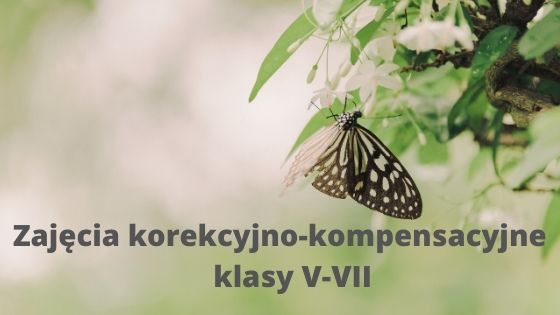 Witaj Drogi Uczniu!Tym razem w ramach ćwiczeń będziemy trenować spostrzegawczość wzrokową.Który obrazek różni się od pozostałych? Otwórz aplikację i rozpocznij quiz. Zaznacz obrazek, który różni się od pozostałych.https://www.wierszedladzieci.pl/quizy/quiz-obrazki-znajdz-roznice/Dobierz wyrazy w pary tak, aby różniły się między sobą jedną literą, np. Brew - Krew.https://learningapps.org/display?v=pvr4eo8u320Ortograficzna wykreślana. Rozwiąż zadanie.https://learningapps.org/1120474Posłuchaj relaksacyjnej muzyki. Usiądź wygodnie, zamknij oczy. Wsłuchaj się w dźwięk muzyki. Oddychaj spokojnie. https://www.youtube.com/watch?v=SCjAEV2v6JUDobrej zabawy!Pedagog szkolny